Birinci Bölüm.  Projeyi Önerenİkinci Bölüm. 	Project Information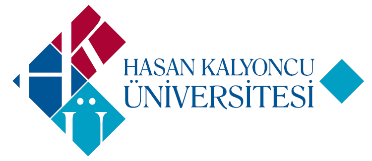 HASAN KALYONCU ÜNİVERSİTESİBilgisayar Mühendisliği BölümüCOME 499 Proje Öneri FormuAd SoyadE-mailŞirket Bilgileri(Eğer bir şirketle ilişkiniz varsa)Başlama DönemiProjenin İsmiCloud-based Blood Bank Management System.Projenin AçıklamasıProjenin AçıklamasıA blood bank is a cache or bank of blood or blood components, gathered as a result of blood donation or collection, stored and preserved for later use in blood transfusion.In order to resolve the communication gap among the hospitals, blood banks, donors, and receptors such a system is important. In this project our aim is to develop a web application and mobile application , which will be hosted and totally managed on cloud and will provide fast and easy access. This project is basically focused on improving conventional working of blood bank management information system using the infrastructure of cloud computing and therefore will improve the performance, security and increase the availability.The idea is to allow the users to view the knowledge of nearby hospitals, blood banks andalso the three important perspectives which includes the hospital, blood bank and patient/donor.The project consists of a central repository containing various blood deposits available along with associated details hosted on cloud server. These details include blood type, storage area and date of storage. These details help in maintaining and monitoring the blood deposits.   This system will be developed with AWS cloud platform services.A blood bank is a cache or bank of blood or blood components, gathered as a result of blood donation or collection, stored and preserved for later use in blood transfusion.In order to resolve the communication gap among the hospitals, blood banks, donors, and receptors such a system is important. In this project our aim is to develop a web application and mobile application , which will be hosted and totally managed on cloud and will provide fast and easy access. This project is basically focused on improving conventional working of blood bank management information system using the infrastructure of cloud computing and therefore will improve the performance, security and increase the availability.The idea is to allow the users to view the knowledge of nearby hospitals, blood banks andalso the three important perspectives which includes the hospital, blood bank and patient/donor.The project consists of a central repository containing various blood deposits available along with associated details hosted on cloud server. These details include blood type, storage area and date of storage. These details help in maintaining and monitoring the blood deposits.   This system will be developed with AWS cloud platform services.Projenin SavunmasıProjenin SavunmasıYenilikYenilikYeni GörüşlerKarmaşıklıkKarmaşıklıkZorlu problem ve konularİlgili bilgisayar bilimleri alanları ve alt alanlarıCloud Computing, Software EngineeringAraçlarRisklerRisklerPotansiyel problemler ve alternatif çözümlerSystem testing and documentation may take longer than expected due to last minute errors in implementation, calibration, and evaluation. So we are planning to perform unit testing as early as possible.Gereken minimum iş yükü 